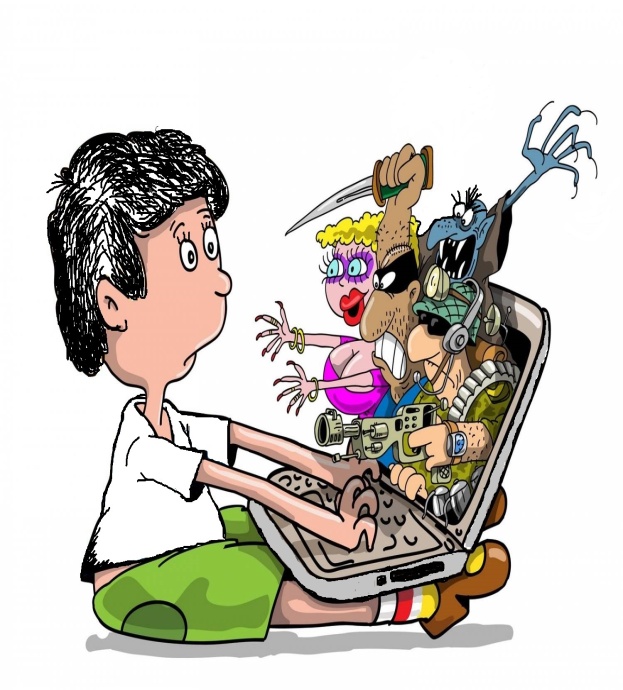 Жизнь «преподнесла» нам еще одну психологическую проблему — зависимость от гаджетов (от англ. gadget, что обозначает «техническая новинка»). Ситуация сложилась на самом деле абсурдная: гаджеты созданы, чтобы служить человеку, а на деле они часто подчиняют человека себе. Особенно опасно, когда появляется зависимость от гаджетов у детей. Зависимость от гаджетов у детей — серьезная проблема.Телефоны, планшеты, игровые приставки, компьютеры, телевизоры – это вещи без которых современные дети не могут обойтись. А родители могут? Много ли из нас тех, кто проводит хотя бы один день без этих устройств? Думаю, что нет! А чего же тогда ожидать от детей? Многие родители специально дают своим детям гаджеты. Цели могут быть разными: для развития ребенка, пресечения его капризов и истерик, во время долгого ожидания в очередях или чтобы выкроить для себя немного свободного времени. При этом знакомить ребенка с гаджетами они начинают уже с первого года жизни. И напрасно! Поскольку в раннем дошкольном возрасте у ребенка возникают особые эмоциональные отношения с близкими людьми. Это время, когда роль любящего родителя незаменима и любые «электронные няни» могут необратимо навредить ребенку, сформировав аутичные черты в его поведении.В период дошкольного детства ребенок осваивает важнейший навык – ролевую игру, в процессе которой он воспроизводит поведение взрослых. В игре ребенок сначала эмоционально, а затем интеллектуально осваивает всю систему человеческих отношений, а из отношения к другому человеку формируется смысл поступков и действий.Компьютерная же игра, в исполнении дошкольника, имеет другую психосоциальную структуру.Для компьютерной игры характерны:преобладание механического следования игровому протоколу с погружением в полисенсорный мир звуков и ярких цветовых эффектов;многократный повтор действия для достижения результата;малоосмысленное продвижение по уровням сложности;попытки поймать, отсортировать или собрать что-то, преодолевая однотипные препятствия, уничтожая возникающие на пути преграды.Такая игра не требует высокого интеллектуального потенциала, творчества, умения разговаривать, договариваться и сотрудничать, проявлять личностные душевные и нравственные качества. При этом она привлекает ребенка сенсорными эффектами, иллюзией управляемости («захочу – включу, захочу – выключу»), примитивным, понятным без слов сценарием, способностью самому наполнять свой досуг, независимо от друзей и родителей.Игра ребенка на компьютере или планшете не требует эмоциональной включенности в этот процесс родителя, его участия, помощи и содействия, что отражается на степени детско-родительской привязанности. Роль родителя трансформируется: постепенно ребенок воспринимает его как «хранителя гаджета» или досадное препятствие на пути к любимому устройству.Тесное «общение» ребёнка с компьютером вызывает неоднозначное отношение: с одной стороны, сейчас действительно без компьютера – никуда. С другой стороны, постоянное сидение за компьютером чревато серьёзными последствиями. Самым опасным из них является формирование у ребенка зависимости от компьютера, которая является настоящей болезнью, требующей лечения.Какие проблемы наблюдаются у детей с зависимостью от гаджетов?Когда ребёнок поднимает глаза, т.е. «достаёт» их из своего цветного феерически нереального мира, что предоставляет ему гаджет, он испытывает сильный дискомфорт и реальные психологические трудности восприятия окружающего пространства и людей в нём, потому что …Реальность нас окружающая, не столь яркая и уж совсем не эстетично организована – обычная серость и убогость бытия, грязь и бардак – «глаза бы мои это не видели» — и снова хочется погрузиться в красоту нереально красивого мира!В реальном мире редкие объекты находятся в постоянном движении, а зрительный центр мозга уже «натренирован» видеть и фокусироваться только на том, что движется, а что не движется — мозг просто даже не распознаёт как объект или с низким уровнем резкости, что доставляет дискомфорт и неприятные ощущения, часто даже болевые.Ребёнок утратил заложенную в нем способность самому следить за происходящим. Чтобы самому следить за происходящим в реальном мире, надо уметь управлять своим телом, уметь воспринимать информацию и взаимодействовать с реальными объектами, которые действуют автономно от тебя.Как распознать зависимость от гаджетов у ребенка?Если гаджеты занимают все сознание ребёнка, можно говорить о том, что формируется зависимость. Распознать ее можно по следующим признакам:Ребёнок перестаёт интересоваться реальной жизнью: не играет в игрушки, не стремиться к общению со сверстниками.Отношения с родителями отходят для ребёнка на второй план, и вместо совместного занятия он так же предпочитает проводить время с планшетом или компьютером.Попытки ограничить время за играми и мультиками вызывает бурный протест и истерику.Как понять, что детской психике причинен ущерб?Первый ориентир – это приоткрытый рот, что говорит о нарушении самоконтроля за поведением тела, по причине слабости нервной системы. И второй показатель, который стоит рассматривать как более тяжелое нарушение психики – это высунутый язык во время совершения действия. Например, когда ребёнок жмёт на кнопки своего планшета, когда пишет или, когда рисует или обводит по контуру картинку. Даже незначительное выпадение языка из-за зубов, однозначно показывает, что психике ребёнка нанесён значительный ущерб.Чем опасны гаджеты?1. Планшеты и телефоны провоцируют болезни глаз.Близорукость. Этот недуг возникает, если ребёнок часто и подолгу играет на планшете, а расстояние от устройства до глаз менее 60 см. К тому же маленькие объекты заставляют очень сильно напрягаться глазные мышцы и даже могут спровоцировать их спазм. Поэтому чем меньше устройство, тем оно опаснее для здоровья глаз.Конъюнктивит. Когда ребёнок увлекается, он забывает моргать. Вследствие чего глаза пересыхают, возникает ощущение, как будто в них попал песок. Дети начинают тереть свои глазки не всегда чистыми руками, что и приводит к конъюнктивиту.2. Чем выше компьютерная зависимость, тем слабее иммунитет.Нарушение осанки влечёт за собой проблемы в формировании костно-мышечного скелета ребенка, а также сбой в его системе кровоснабжения. Кстати, именно поэтому дети могут жаловаться на головную боль. Лучший способ избавиться от неё – получить хорошую физическую нагрузку.Нарушения ритма дыхания. Зачастую компьютерные игры держат детей в таком напряжении, что они забывают дышать. Недостаток кислорода плохо влияет на многие, если не все функции нашего организма.Как победить детскую зависимость от компьютерных устройств?Эту зависимость и побеждать не надо, стоит только вовремя ребёнку показать, что в мире существует много других интересных вещей. А маленьким детям не стоит совать в руки планшет только для того, чтобы он перестал капризничать.У ребёнка обязательно должны быть альтернативные увлечения и лучше, если их будет много. Например, рисование, конструирование, лепка. Только надо найти такие занятия, которые будут доставлять ему удовольствие.Необходимо всячески поощрять друзей, которые с удовольствием гоняют на велосипедах, роликах, скейтбордах, играют в футбол, волейбол или другие подвижные игры. Родителям надо обязательно подкидывать своим детям интересные игры и идеи совместного времяпрепровождения.Быть примером для своих детей. Не хвататься за телефон каждую свободную минутку, чтобы посмотреть, что новенького появилось в социальных сетях. А за пару часов до сна вообще выключать и убирать все гаджеты подальше. Давать детям играть в гаджеты перед сном не рекомендуется, так как ребенок может перевозбудиться и от этого плохо спать или не заснуть вовсе.Таким образом, родителям важно не допустить, чтобы гаджеты в жизни ребёнка стали источником проблем. Грамотное и умеренное использование гаджетов действительно будет способствовать развитию ребёнка и поможет ему шагать в ногу со временем.Проблема аддикции (зависимости) возникает из-за стремления индивида к уходу от реальности, связанному с изменением психического состояния.Происходит процесс, во время которого человек не только не решает важные для себя проблемы (например, бытовые, социальные), но и останавливается на своем личностном развитии. Сейчас много сообщается о разрушающем воздействии телевидения, специфических интернет-технологий на детей. Детские психиатры и психологи указывают на обострение проблемы развития зависимости детей от телевидения и компьютеров в 21 веке, в связи с чем, актуальней становится разработка мероприятий по профилактике аддиктивного поведения, связанного с негативным воздействием средств массовой информации на подрастающее поколение.Интернет-зависимость – явление многоликое и чрезвычайно сложное. Пагубные привычки быстро перерастают в болезненные состояния психики, аффективный компонент поведения. Ситуация осложняется ещё и тем, что зачастую дети с подобными трудностями имеют нарушения не в одной, а в нескольких сферах, и выявление характера нарушений требует специальных исследований.Практические психологи выделяют три основные причины депрессивных отклонений в сфере эмоциональных психических состояний у интернет-зависимых детей:наличие постоянной потребности в компьютерной игре и одновременно с этим невозможность полного удовлетворения данной потребностисубъективное переживание на сознательном уровне практической бесполезности увлечения компьютерными играми и, вследствие этого, собственной бесполезности наряду с невозможностью прекращения увлечения в силу наличия психологической зависимости- неадекватное отношение к себе в результате несоответствия «я – реального» и «я – виртуального».Мы видим, что представленный комплекс нарушений весьма сложен. Поэтому реабилитация поведения таких детей должна начинаться, прежде всего, с коррекции психической патологии. Основной подход – комплексный. Он осуществляется путем целенаправленного применения психолого-педагогических средств и приемов с непременным использованием прикладных медицинских знаний. Оздоровление детей дополняется воспитанием, которое растворяется в лечении психолого-педагогическими методами воздействия, а работа врача, психолога и педагога объединяется здесь в одно целое.Успешное осуществление реабилитации таких детей в значительной мере зависит от качества связей и отношений, в которые включаются дети вместе со взрослыми. И только в такой детско-взрослой общности, где связи и отношения находятся в гармонии, происходит восстановление полноценной жизни человека.Рассчитывать на педагогический эффект можно только в том случае, если в полной мере будет реализован принцип системности и последовательности в реабилитации и воспитании. Необходимы не отдельные средства, а система средств, разработанная сообразно целям педагогической деятельности. Вот некоторые педагогические установки реабилитации поведения:В основе гармоничных и прочных отношений всегда лежит доверие. Педагог вызывает это чувство, если никогда не злоупотребляет чувствами ребенка, сознательно не причиняет ему боль. Ребёнок в этом случае может свободно выражать свои чувства и быть самим собой.Любовь составляет важнейшую сторону межличностных отношений. А для ребенка очень важно знать, что его любят. В любви реализуется его представления о ценностях жизни. Конечно, любить каждого ребенка – сложно. Но надо хотя бы постараться принять его со всеми недостатками, пороками. От того, примем мы его душой или нет, зависит и то, примет ли он нас, а значит, и наши воспитательные воздействия. От нашего принятия детей зависит и их принятие друг друга. Поэтому принять душой любого ребенка для успеха воспитания необходимо.Забота о ребёнке – физический уход, создание психологического комфорта – защищает его от невзгод жизни и готовит к мудрому восприятию проблем, встающих на жизненном пути, к разумному их решению, создаёт условия для созревания и восстановления сил. Отсутствие заботы приводит к асоциальности ребёнка, к искажённым представлениям о способах совместной жизнедеятельности людей. Взрослый должен защищать человека в каждом ребёнке.Делая вывод по всему вышесказанному, хочется отметить, что запрещать своим детям пользоваться современными устройствами не стоит. Все-таки мы живем в век технологий, и знания в этой области очень пригодятся в будущем. Главное, чтобы родители контролировали время, которое ребенок проводит с компьютером или планшетом. И не забывали, что нельзя подменять реальное общение с крохой никакими новомодными устройствами.	Социальный педагог отделения социальной диагностики исоциально – правовой помощи Антоненко Я.А.